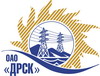 Открытое Акционерное Общество«Дальневосточная распределительная сетевая  компания»Протокол заседания Закупочной комиссии по вскрытию поступивших конвертовг. БлаговещенскСпособ и предмет закупки: Открытый запрос предложений на право заключения Договора на выполнение работ: «Капитальный ремонт ЗиС СП ЦЭС» для нужд филиала ОАО «ДРСК» «ХЭС». Закупка проводится согласно ГКПЗ 2014г. раздела  1.1 «Услуги ремонта»  № 3013  на основании указания ОАО «ДРСК» от  31.10.2014 г. № 275.Плановая стоимость закупки:  1 113 357,00 руб. без учета НДС.ПРИСУТСТВОВАЛИ: члены постоянно действующей Закупочной комиссии ОАО «ДРСК» 2 уровня.Информация о результатах вскрытия конвертов:В адрес Организатора закупки поступили 2 (две) заявки на участие.Вскрытие конвертов было осуществлено членами постоянно действующей Закупочной комиссии 2 уровня.Дата и время начала процедуры вскрытия конвертов с заявками на участие в закупке: 10:15 (время благовещенское) 12.11.2014 г.Место проведения процедуры вскрытия: ОАО «ДРСК» г. Благовещенск, ул. Шевченко 28, каб. 244.В конвертах обнаружены заявки следующих Участников закупкиРЕШИЛИ:Утвердить заседания Закупочной комиссии, по вскрытию поступившего на открытый электронный запрос предложений конверта.Ответственный секретарь Закупочной комиссии 2 уровня ОАО «ДРСК»	Т.В. ЧелышеваТехнический секретарь Закупочной комиссии 2 уровня ОАО «ДРСК»	Т.В. Коротаева№ 649/УР-В12.11.2014№Наименование участника и его адресПредмет и общая цена заявки на участие в запросе цен1ООО «Ремонтно-строительная организация» (680031  г. Хабаровск, ул. Рыбинская, д. 21)Цена: 1 096 582,00  руб. без учета НДС (1 293 966,76 руб. с учетом НДС).2ООО «АРТ-Строй»(680042 г. Хабаровск, ул. Воронежская, 144, офис 40)Цена: 1 107 324,00 руб. без учета НДС (1 306 642,32 руб. с учетом НДС)